GRASS CUTTING TENDER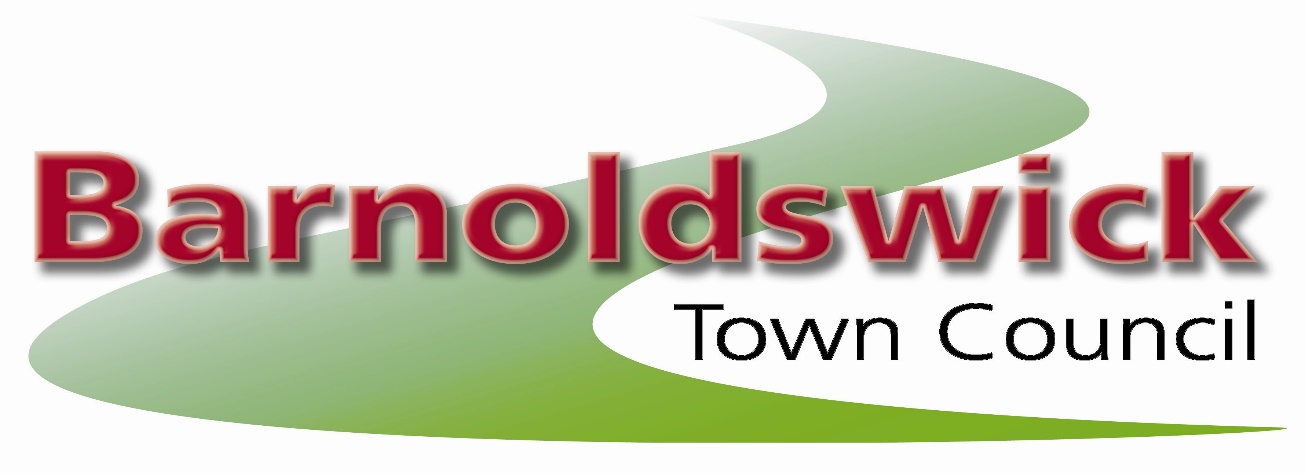 Site locations as follows:Land to the right entrance of Clough ParkAt the junction of John Street/Calf Hall RoadBoth sides of Skipton Road from Valley Drive/Ghyll Lane entrances to the  boundary at Rolls Royce Ghyll BrowEntrances to Banks Hill – Gisburn RoadSpecificationMowing all areas on the tender documents on 10 occasions through the yearAll mowing and strimming done to a high standard by competent and trained operator Removal of grass cuttings at each cutAll work to be carried out to the satisfaction of the Town CouncilAny person wishing to carry out this work should submit their tender to;Jo Geldard, Barnoldswick Town Council, The Civic Hall, Station Road, Barnoldswick, BB18 5NA or email to barnoldswicktowncouncil@gmail.com